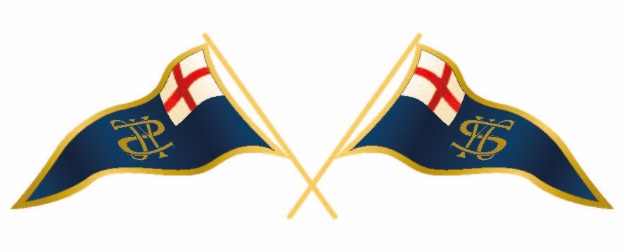 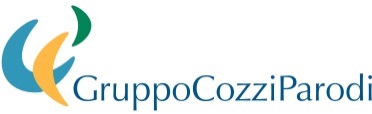 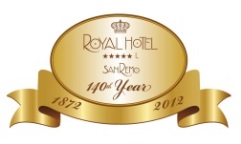 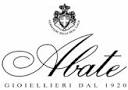 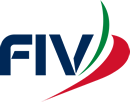 ENTRY LIST 470 at 22 February 2018
420 & 470 THE CARNIVAL RACE
At 22/02/2018 to 25/02/2018Ident_1Ident_2GrpCla/CatConcurrentsSxNaisClub/Pays ITA  6 A      02470BERTA Elena 15/7
CARRARO Sveva 19/1F
F1992
1987Italy  ITA 10 A      05470CAPURRO Matteo 30/12
PUPPO Matteo 10/9M
M1992
1993Italy  TUR 890 A      16470DENIZ Deniz 08/12
ATES AtesM
M1984
 Turkey  ITA 74 A      13470DI SALLE Benedetta 5/5
DUBBINI Alessandra 16/1F
F1995
1998Italy  ITA 757 A      14470FERRARI Giacomo 19/07
CALABRO Giulio 25/01M
M1996
1996Italy  ITA 30 A      08470GIONDI Sofia 26/11
TAMBURINI Alice 19/6F
F1997
1999Italy  HUN  1 A      01470GYAPJAS Balazs 22/6
GYAPJAS Zsombor 14/11M
M1995
1997Hungary  GER 4918 A      17470KENTER Finn 18/8
KENTER Lasse 10/8M
M2000
2002Germany  TUR 99 A      21470KOYNOKI BESTE
OGAR IOLANTAM
 1994
 Turkey  FIN  7 A      03470LINDGREN Niklas 18/5
AUTIO MatiasM
M1988
1992Finland  ITA 54 A      10470MARCHESINI M.Vittoria 15/1
FEDEL Cecilia 20/8F
F1997
1997Italy  ITA 33 A      09470PATERNOSTER Ilaria 22/06
CARUSO Bianca 25/5F
F1995
1996Italy  GBR  1 A      19470PATIENCE LUKE
GRUBE CHRISM
 1986
 Great Britain  ITA 27 A      18470RIZZI Jacopo 1/9
FESTO Bruno 10/3M
M1997
1999Italy  ITA 777 A      15470ROCCATGLIATA Alessio 31/5
MASSERONI Paolo 30/8M
M2000
1998Italy  ITA 25 A      07470RUSSO CIRILLO Francesca 8/1
LINUSSI Alice 25/12F
F1995
2000Italy  UKR  9 A      04470SHVETS Borys 20/8
MATSUYEV Pavlo 5/11M
M1991
1990Ukraine  ITA 18 A      06470TOTIS Andrea 06/07
CECCHIN Michele 28/07M
M1998
1998Italy  ITA 70 A      12470VALENTI Chiara 7/5
ASCOLI Elisa 24/8F
F1997
1999Italy  GBR 55 A      11470WRIGLEY Martin 17/2
TAYLOR James 6/1M
M1997
1997Great Britain  NED  1 A      20470ZEGERRS AFRODITE
VAN VEEN ANNEBESF
 1991
 The Netherlands 